C O M U N E  D I  D E R U T A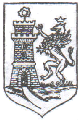                                                            PROVINCIA  DI  PERUGIA                                                                     _____ GARA PER L’AFFIDAMENTO DEL SERVIZIO DI TESORERIA COMUNALE PER IL PERIODO 01/04/2015 – 31/12/2019Allegato A)Fac-simile istanza / dichiarazione sostitutiva ai sensi degli artt. 46, 47 e 48 del DPR 445/2000 (da rendere, sottoscritta dal legale rappresentante, o dal titolare, o dal procuratore in carta semplice con allegata la fotocopia di un documento di identità personale valido, ai sensi della normativa vigente in materia di semplificazione amministrativa)OGGETTO:	DI PARTECIPAZIONE ALLA GARA PER L’AFFIDAMENTO DELLA 				CONCESSIONE DEL SERVIZIO DI TESORERIA COMUNALE PER IL PERIODO 		1/4/2015 – 31/12/2019Codice CIG ZD31291115Il sottoscritto ____________________________________________________________________Nato a __________________________________________________il ______________________Residente nel Comune di ____________________________________Provincia_______________Via/Piazza__________________________________________________________ n. __________in qualità di Legale rappresentante (oppure quale procuratore del legale rappresentante ________________________________________________________________________________________)della Impresa ____________________________________________________________________Con sede nel Comune di_______________________________________Provincia_____________Via/Piazza__________________________________________________________ n. __________con codice fiscale numero__________________________________________________________e con partita IVA numero__________________________________________________________Telefono_______________ e-mail ________________________________Pec_______________ (al cui utilizzo autorizza l'Amministrazione Aggiudicatrice per l'invio di ogni comunicazione inerente alla procedura di gara in oggetto)CHIEDEdi essere ammesso alla gara per l’affidamento della concessione della gestione del servizio di tesoreria del Comune di Deruta e, a tal fine, con espresso riferimento all’Impresa che rappresenta, consapevole del fatto che, in caso di mendace dichiarazione, verranno applicate nei suoi riguardi, ai sensi dell’articolo 76 del D.P.R. n. 445/2000, le sanzioni previste dal Codice Penale e dalle leggi speciali in materia di falsità negli atti, oltre alle conseguenze amministrative previste per le procedure relative agli appalti pubblici,DICHIARAai sensi degli articoli 46 e 47 del D.P.R. n. 445/2000,1) di partecipare alla gara: come Ditta singola, sia individuale che società o Consorzio di cui all’art. 34, comma 1,lett. a) e b), D. Lgs. 163/2006; come Consorzio Stabile di cui all'art. 34, comma 1, lett. c), D. Lgs. n. 163/2006; come Consorzio ordinario di concorrenti di cui all’art. 34, comma 1, lett. e), D. Lgs. n. 163/2006; come Ditta consorziata ad un Consorzio ordinario di concorrenti di cui all’art. 34, comma 1, lett. e), D. Lgs. n. 163/2006; come Ditta consorziata ad un Consorzio stabile di cui all’art. 34, comma 1, lett. c), D. Lgs. n. 163/2006; come Ditta mandante in Associazione Temporanea d’Imprese; come Ditta mandataria di Associazione Temporanea d’Imprese con le seguenti altre Ditte:________________________________________________________________________________________________________________________________________________________________________________________________________.2) che la Ditta è iscritta al REGISTRO DELLE IMPRESE presso la C.C.I.A.A. di _________________________ con il n. ________________________, con atto di costituzione indata___________________con il seguente Codice attività ________________________________,forma giuridica __________________________________________________________________,attività dell'impresa_______________________________________________________________.3) che le persone delegate a rappresentare ed impegnare legalmente la Ditta sono i Signori (precisare titolo/qualifica, dati anagrafici e residenza):________________________________________________________________________________________________________________________________________________________________________________________________________________________________________________________________________________________________________________________Avvertenza: l’impresa concorrente deve indicare i nominativi del titolare se si tratta di Ditta individuale, di tutti i soci se si tratta di Società in nome collettivo, di tutti gli Accomandatari se sitratta di Società in accomandita semplice, degli Amministratori muniti dei poteri di rappresentanzaper gli altri tipi di Società.4) di essere abilitato a svolgere il servizio di tesoreria, ai sensi dell’art. 208 del D.Lgs. 18.08.2000,n. 267 in quanto (specificare la tipologia e gli estremi di autorizzazione/iscrizione in albi e registrise richiesti):____________________________________________________________________________________________________________________________________________________________.5) di non trovarsi nelle condizioni previste dall’articolo 38, comma 1, del D.Lgs. 12.04.2006, n. 163e cioè:a) di NON trovarsi in stato di fallimento, di liquidazione coatta, di concordato preventivo, e NON è in corso un procedimento per la dichiarazione di una di tali situazioni;Avvertenza: qualora il dichiarante non abbia diretta conoscenza dell'inesistenza a carico dei soggetti riportati al precedente punto 3) della dichiarazione  delle esclusioni di cui all'art. 38 c. 1 lett. b) c) ed m-ter) del D.Lgs. n. 163/2006, la dichiarazione dovrà essere resa singolarmente da tutti i soggetti indicati (Allegato A bis).b) che nei confronti (indicare in dati anagrafici dei nominativi):□ del titolare e del direttore tecnico, (se si tratta di impresa individuale);□ del socio e del direttore tecnico (se si tratta di società in nome collettivo);□ dei soci accomandatari e del direttore tecnico (se si tratta di società in accomandita semplice);□ degli Amministratori muniti di poteri di rappresentanza o il direttore tecnico o il socio unico persona fisica, ovvero il socio di maggioranza in caso di società con meno di quattro soci, se si tratta di altro tipo di società o consorzio.NON è pendente procedimento per l'applicazione di una delle misure di prevenzione di cui all'articolo 3 della Legge 27 dicembre 1956, n. 1423 o di una delle cause ostative previste dall’articolo 10 della Legge 31 maggio 1965, n. 575;c) che nei confronti (indicare in dati anagrafici dei nominativi):□ del titolare e del direttore tecnico, (se si tratta di impresa individuale);□ del socio e del direttore tecnico (se si tratta di società in nome collettivo);□ dei soci accomandatari e del direttore tecnico (se si tratta di società in accomandita semplice); □ degli Amministratori muniti di poteri di rappresentanza o il direttore tecnico o il socio unico persona fisica, ovvero il socio di maggioranza in caso di società con meno di quattro soci, se si tratta di altro tipo di società o consorzio.attuali e cessati dalla carica nell'anno antecedente la data del presente Bando e Disciplinare;NON è stata pronunciata sentenza di condanna passata in giudicato, o emesso Decreto penale di condanna divenuto irrevocabile, oppure sentenza di applicazione della pena su richiesta, ai sensi dell'articolo 444 del Codice di Procedura Penale, per reati gravi in danno dello Stato o della Comunità che incidono sulla moralità professionale;oppuredi aver subito le seguenti condanne, ivi comprese le eventuali condanne per le quali si è beneficiato della non menzione (non occorre indicare le condanne per i reati depenalizzati ovvero dichiarati estinti dopo la condanna stessa, né le condanne revocate, né quelle per cui è intervenuta riabilitazione):_______________________________________________________________________________;NON è stata emessa condanna, con sentenza passata in giudicato, per uno o più reati di partecipazione a un’organizzazione criminale, corruzione, frode, riciclaggio, quali definiti dagli atticomunitari citati all’articolo 45, paragrafo 1, direttiva CE 2004/18;oppure,che per i soggetti cessati dalla carica nell'anno antecedente la data del presente Bando e Disciplinare, SONO state emesse le seguenti condanne passate in giudicato:______________________________________________________________________________ma l'impresa ha adottato i seguenti atti e/o misure di completa dissociazione della condotta penalmente sanzionata:______________________________________________________________________________(resta salva in ogni caso l'applicazione dell'articolo 178 del codice penale e dell'articolo 445, comma 2, del codice di procedura penale);d) di NON aver violato il divieto di intestazione fiduciaria posto all'articolo 17 della Legge 19 marzo 1990, n. 55;e) di NON aver commesso gravi infrazioni debitamente accertate alle norme in materia di sicurezza e a ogni altro obbligo derivante dai rapporti di lavoro, risultanti dai dati in possesso dell'Osservatorio;f) di NON aver commesso grave negligenza o malafede nell'esecuzione delle prestazioni affidate dalla stazione appaltante; NON aver commesso un errore grave nell’esercizio della propria attività professionale;g) di NON aver commesso violazioni, definitivamente accertate, rispetto agli obblighi relativi al pagamento delle imposte e tasse, secondo la legislazione italiana (o quella dello Stato in cui l’impresa è stabilita);h) di NON aver reso, nell'anno antecedente la data del presente Bando e Disciplinare, false dichiarazioni in merito ai requisiti e alle condizioni rilevanti per la partecipazione alle procedure di gara e per l'affidamento dei subappalti, risultanti dai dati in possesso dell'Osservatorio;di essere in regola con il versamento dei contributi previdenziali e assicurativi relativi ai propri dipendenti e/o soci lavoratori, indicando il numero/matricola delle posizioni contributive INPS e INAIL e le sedi competentil) di aver ottemperato agli obblighi relativi al lavoro dei disabili, ai sensi della Legge 12 marzo 1999, n. 68 (ovvero di non essere assoggettabile agli obblighi di assunzione obbligatorie di cui alla Legge n. 68/1999);m) che nei propri confronti NON è stata applicata la sanzione interdittiva di cui all’articolo 9, comma 2, lettera c), del Decreto Legislativo dell’8 giugno 2001, n. 231 o altra sanzione che comporta il divieto di contrarre con la pubblica amministrazione compresi i provvedimenti interdittivi di cui all'articolo 36-bis, comma 1, del Decreto-Legge 4 luglio 2006, n. 223, convertito, con modificazioni, dalla Legge 4 agosto 2006, n. 248;m-bis) che nei propri confronti non è stata applicata la sospensione o la decadenza dell'attestazione da parte dell'Autorità per aver prodotto falsa documentazione o dichiarazioni false, ai fini del rilascio dell'attestazione SOA, risultanti dal casellario informatico;m-ter) di NON essere stati vittime dei reati previsti e puniti dagli articoli 317 e 629 del Codice Penale aggravati ai sensi dell’articolo 7 del Decreto-Legge 13 maggio 1991, n. 152, convertito, con modificazioni, dalla Legge 12 luglio 1991, n. 203,oppure di essere stati vittime dei reati previsti e puniti dagli articoli 317 e 629 del Codice Penale aggravati ai sensi dell’articolo 7 del Decreto-Legge 13 maggio 1991, n. 152, convertito, con modificazioni, dalla Legge 12 luglio 1991, n. 203, e di aver denunciato i fatti all’Autorità giudiziaria, (salvo che ricorrano i casi previsti dall’articolo 4, primo comma, della Legge 24 novembre 1981, n. 689); m-quater) (barrare la casella che interessa):[ ]   di NON trovarsi in una situazione di controllo di cui all'articolo 2359 del Codice Civile rispetto ad alcun soggetto e di aver formulato l'offerta autonomamente,oppure:[ ]   di NON essere a conoscenza della partecipazione alla procedura in oggetto di soggetti che si trovano, rispetto al concorrente in una situazione di controllo di cui all'articolo 2359 del Codice Civile e di aver formulato autonomamente l'offerta,oppure:[ ]   si trova in una situazione di controllo di cui all'articolo 2359 del Codice Civile con la/le seguente/i impresa/e partecipante/i alla gara e di aver formulato autonomamente l'offerta:_______________________________________________________________________________________________________________________________________________________________.6) ai sensi del comma 2, del suddetto articolo 38, D.Lgs. n. 163/2006, di NON aver subito condanne per le quali ha beneficiato della non menzione, oppure, di aver subito le seguenti condanne per le quali ha beneficiato della non menzione _______________________________________________.7) di non trovarsi nelle condizioni di divieto di partecipazione alle procedure di affidamento dei contratti pubblici, previste dagli artt. 36, comma 5 e 37, comma 7 del D. Lgs. n. 163/2006.8) di accettare incondizionatamente le prescrizioni contenute nel bando di gara, nel disciplinare e nello schema di convenzione e di avere preso conoscenza di tutte le circostanze generali e particolari che possono influire sull’esecuzione del servizio e sulla determinazione dei prezzi e di avere giudicato i prezzi nel loro complesso remunerativi e tali da consentire l’offerta presentata.9) di aver valutato e tenuto in debita considerazione i costi derivanti dall’obbligo di rispettare le norme di cui al D.Lgs. n. 81/2008 e tutta la normativa vigente in materia di sicurezza e igiene del lavoro;10) di avere preso conoscenza del Dpr 16.4.2013, n.62, e di essere a conoscenza che la violazione degli obblighi indicati, costituisce causa di decadenza del contratto;11) che il contratto collettivo nazionale di lavoro applicato è il seguente _____________________________, le dimensioni aziendali sono le seguenti (numero personale occupato) ___________________, e di essere iscritto presso l’INPS di ______________________ col n. ____________________ e l’INAIL di ______________ col n. ________________________, (o eventuale altro Ente paritetico, se diverso per categoria, con specificazione del numero di iscrizione e della sede di riferimento e, se del caso, i motivi della mancata iscrizione).12) a)di avere la disponibilità di almeno uno sportello situato nel Comune di Deruta, ubicato in via__________ovverodi impegnarsi ad aprire uno sportello sul territorio del Comune di Deruta dalla data di decorrenza della concessione del servizio.b) di avere procedure informatiche di scambio di dati e documenti contabili compatibili con il sistema informativo del Comune di Deruta incluso l’attivazione dell’ordinativo informatico; ovverodi impegnarsi, ad adeguare entro la data di decorrenza della concessione del servizio le proprie procedure informatiche di scambio di dati e documenti contabili in modo che le stesse siano compatibili con il sistema informativo del Comune di Deruta, inclusa l’attivazione dell’ordinativo informatico a firma digitale secondo le specifiche del Comune.13) di aver preso conoscenza delle altre condizioni particolari cui è soggetta la realizzazione dell'appalto e di assumere i relativi impegni.14) che intende subappaltare le seguenti prestazioni ____________________________________(N.B. esclusivamente servizi informativi).15) di autorizzare l'Amministrazione Aggiudicatrice all'utilizzo dell’indirizzo pec sopra indicato per l'invio di ogni comunicazione inerente la procedura di gara in oggetto.LUOGO E DATA _________________                                                                                                        IL DICHIARANTE____________________________                                                                                                       (timbro e firma)SOLO PER I CONSORZI DI CUI ALL’ART. 34, COMMA 1, LETTERA B) D. Lgs. n. 163/06:- che l’Impresa/le Imprese consorziata/e per le quali il Consorzio concorre al presente appalto sono le seguenti (indicare ragione sociale e sede):____________________________________________________________________________________________________________________________________________________________SOLO PER I CONSORZI STABILI DI CUI ALL’ART. 34, COMMA 1, LETTERA C) e 36, D. Lgs. n. 163/06 CHE NON ESEGUONO LE PRESTAZIONI IN PROPRIO- che l’Impresa/le Imprese consorziata/e individuate ai fini dell'esecuzione delle prestazioni sono le seguenti (indicare ragione sociale e sede):____________________________________________________________________________________________________________________________________________________________SOLO PER I CONSORZI DI CUI ALL’ART. 34 COMMA 1 LETTERA E) D. Lgs. n. 163/06- di indicare il seguente elenco completo e aggiornato delle Ditte consorziate, precisando ragione sociale e sede:____________________________________________________________________________________________________________________________________________________________- che l’Impresa/le Imprese consorziata/e individuate ai fini dell'esecuzione delle prestazioni sono le seguenti (indicare ragione sociale e sede):________________________________________________________________________________________________________________________________________________________________IN CASO DI AVVALIMENTO (PER LA DITTA CONCORRENTE)- di integrare il possesso dei seguenti requisiti di carattere economico-finanziario e/o tecnico-organizzativo richiesti per la partecipazione alla gara mediante l’avvalimento dei requisiti dell’impresa ausiliaria a fianco indicata (indicare il requisito e la relativa impresa ausiliaria):____________________________________________________________________________________________________________________________________________________________- di presentare, allegato alla presente, tutta la documentazione prevista dall’art. 49 del D.Lgs. n.  163/2006;LUOGO E DATA _________________                                                                                                              IL DICHIARANTE____________________________                                                                                                            (timbro e firma)PER I SOLI RAGGRUPPAMENTI NON ANCORA COSTITUITI DI CUI ALL’ART. 37, COMMA 8 D. Lgs. n.163/06Di voler costituire in caso di aggiudicazione, associazione temporanea di cui all’art. 37, comma 8, D. Lgs. 163/06 e di impegnarsi, pertanto, in caso di aggiudicazione, a conferire mandato collettivo speciale con rappresentanza all’Impresa:___________________________________________________________________________qualificata come Mandataria (che sottoscrive per accettazione) e che stipulerà il contratto in nome e per conto delle seguenti mandanti:____________________________________________________________________________________________________________________________________________________________- che le parti del presente appalto che saranno eseguite dalla Ditta sono le seguenti:________________________________________________________________________________________________________________________________________________________- che, in ogni caso, è garantita la sottoscrizione del 100% dei rischi.LUOGO E DATA , _______________L’Impresa mandataria ________________________Le Imprese mandanti ________________________________________________(sottoscrivere da parte della mandataria e di tutte le Imprese mandanti)Documenti da allegare alla domanda:copia fotostatica di un documento di identità del sottoscrittore la domanda; nel caso di procuratore del legale rappresentante allegare copia, conforme all’originaleo autenticata, della relativa procura;offerta tecnica;offerta economica.